Publicado en Madrid el 14/01/2021 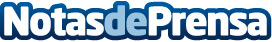 Hugo Hernández revela las 3 claves para ser más atractivo Hugo Hernández, el psicólogo de referencia en el terreno de las relaciones afectivo-sexuales, revela qué es lo que dice la ciencia sobre como ligar más y mejorDatos de contacto:Hugo Pérez Hernández665717275Nota de prensa publicada en: https://www.notasdeprensa.es/hugo-hernandez-revela-las-3-claves-para-ser Categorias: Sociedad Madrid Entretenimiento http://www.notasdeprensa.es